Jesse@spg.xyz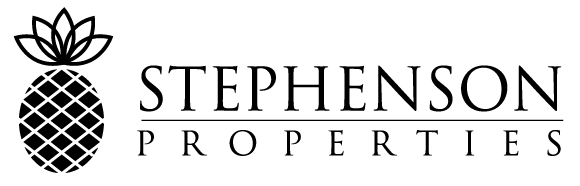 Phone: 803-220-7405Please fill out ONLY the highlighted portions. The rest is for your Landlord/s ONLYRental History VerificationThis form is to gather rental history of the individual mentioned below who has applied as a tenant in our propertyPLEASE WRITE LEGABLY Name__________________________________  Email:___________________________________________________Contact Number__________________________Address_____________________________________________________________________I authorize to give information about my rental history to the inquiring landlordSignature of tenant	DateInformation provided by previous landlord (Current)				Contact Info:____________________Rental date_________________						_______________________________Date of leaving______________Monthly rental______________Say YES or NODid the tenant always pay the rent on time?_____Did you ever have to take any legal action against him/her?_____Was any damage caused to the property?_____Would you keep him/her as a tenant again?_____Signature of Current Landlord	DateInformation provided by previous landlord (Previous)				Contact Info:____________________Rental date_________________						_______________________________Date of leaving______________Monthly rental______________Say YES or NODid the tenant always pay the rent on time?_____Did you ever have to take any legal action against him/her?_____Was any damage caused to the property?_____Would you keep him/her as a tenant again?_____Signature of Previous Landlord	DateCo-signer and occupants over the age of 18:Full LEGAL Name:________________________________________________________________________Email address:____________________________________________________________________________Full LEGAL Name:________________________________________________________________________Email address:____________________________________________________________________________Full LEGAL Name:________________________________________________________________________Email address:____________________________________________________________________________Full LEGAL Name:________________________________________________________________________Email address:____________________________________________________________________________